Grunddataprogrammet under denFællesoffentlige Digitaliseringsstrategi 2012 – 2015Delprogram 1 & 2: Implementeringsplan ArbejdspakkebeskrivelserTværgående test og kvalitetssikringVersion: 0.7Dato: 13. januar 2015Status: udkastDokument historieIndholdsfortegnelse1.	Indledning	41.1	Produktbaseret planlægning	41.2	Metode	41.2.1	Produktsammenhænge	41.2.2	Arbejdspakkebeskrivelser	52.	Produktoverblik	62.1	Produkter	62.2	Produktsammenhænge	73.	Arbejdspakker fra projekt tværgående test og kvalitetssikring	83.1	Rammer for tværgående test og kvalitetssikring	83.1.1	Fælles metoder og standarder for test og kvalitetssikring	83.1.2	Udarbejdelse af hovedplan for test og kvalitetssikring i GD1 og GD2	83.1.3	Etablering af fælles GD1/GD2 testmiljøer	93.2	Testdata	103.2.1	Specifikation af fælles testdata	103.2.2	Etablering af fælles testdata	113.3	Tværgående kvalitetssikring GD1/GD2	123.3.1	Kvalitetssikring af Matriklens detailspecifikation af tjenester	123.3.2	Kvalitetssikring af Ejerfortegnelsens detailspecifikation af tjenester	123.3.3	Kvalitetssikring af BBRs detailspecifikation af tjenester	133.3.4	Kvalitetssikring af DARs detailspecifikation af tjenester	143.3.5	Kvalitetssikring af DAGI/DSs detailspecifikation af tjenester	153.4	Integrationstest i GD1 og GD2	163.4.1	Tværgående systemtest: Test i GD1 og GD2	163.5	Integrationstest i forhold til eksterne dataanvendere	173.5.1	Facilitering af systemtest: Ekstern test anvendere	17IndledningDokumentets formål er at give et overblik over de væsentligste arbejdspakker i forhold til styring og opfølgning af delprogrammets fremdrift.  Med ”væsentligste” menes her dels arbejdspakker, som er en del af udstillingen af fælles grunddata gennem den fællesoffentlige datafordeler, dels arbejdspakker som er relevante for andre parter i forhold til etablering af grunddata og anvendelse af disse.Produktbaseret planlægningEtablering af en implementeringsplan for delprogrammet gennemføres med teknikken produktbaseret planlægning. Fremskaffelse af de enkelte produkter foretages i arbejdspakker, som beskriver processen for frembringelse af produktet – herunder tidsramme. Deadlines indføres i delprogrammes samlede plan i MS project.Som udgangspunkt planlægges med én arbejdspakke pr. produkt, men en arbejdspakke kan godt levere flere produkter. Modellen herfor besluttes af den enkelte aftalepartner.Arbejdspakkerne indeholder beskrivelser af produkter med angivelse af kvalitetskrav m.m.. Afhængigheder mellem de enkelte produkter illustreres i produktflow diagrammer.Arbejdspakkerne organiseres i projekter og samles i delprogrammets implementeringsplan, som bl.a. viser sammenhængen mellem de enkelte arbejdspakker.MetodeProduktsammenhængeProduktsammenhænge illustreres dels i form af produktnedbrydningsdiagrammer (hvor dette er relevant), dels i form af produktflowdiagrammer.Produktnedbrydningsdiagrammer viser hvordan den enkelte aftalepartner nedbryder de enkelte hovedprodukter i delprodukter med henblik på at illustrere behov i relation til de mere detaljerede sammenhænge. Som udgangspunkt medtages kun hovedprodukter i det samlede produktoverblik (kapitel 2).Produktflowdiagrammer beskriver sammenhængen mellem de forskellige produkter. I denne illustration anvendes nedenstående tre symboler:ArbejdspakkebeskrivelserBeskrivelse af de enkelte arbejdspakker gennemføres i nedenstående skabelon, som er etableret med udgangspunkt i tilsvarende arbejdspakkeskabeloner i den fællesoffentlige projektmodel hhv. Prince2 – under hensyntagen til at beskrivelsen skal anvendes på delprogramniveau. ProduktoverblikProdukterProjekt tværgående test i GD1 og GD2 leverer nedenstående hovedprodukter til grunddataprogrammet. De enkelte hovedprodukter for projektet er nedbrudt i produkter nummereret med ”decimaler” (se figuren nedenfor).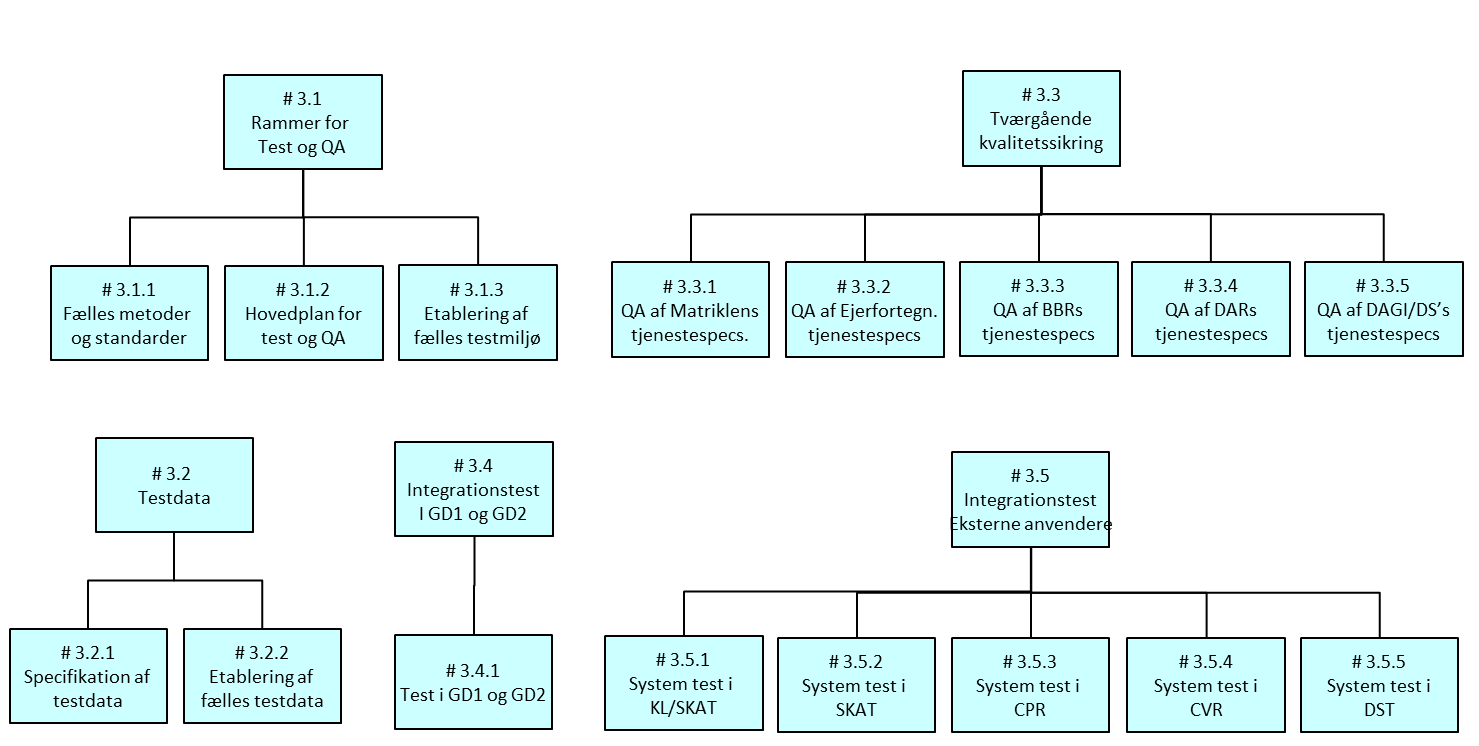 Figur : Produktnedbrydning af produkter under projekt tværgående kvalitetssikring i GD1 og GD2ProduktsammenhængeProjekt tværgående test og kvalitetssikring i GD1 og GD2 har ansvaret for at levere nedenstående produkter til delprogrammet. Disse produkters sammenhænge i forhold til hinanden hhv. til andre produkter inden for og uden for delprogrammet er illustreret nedenfor.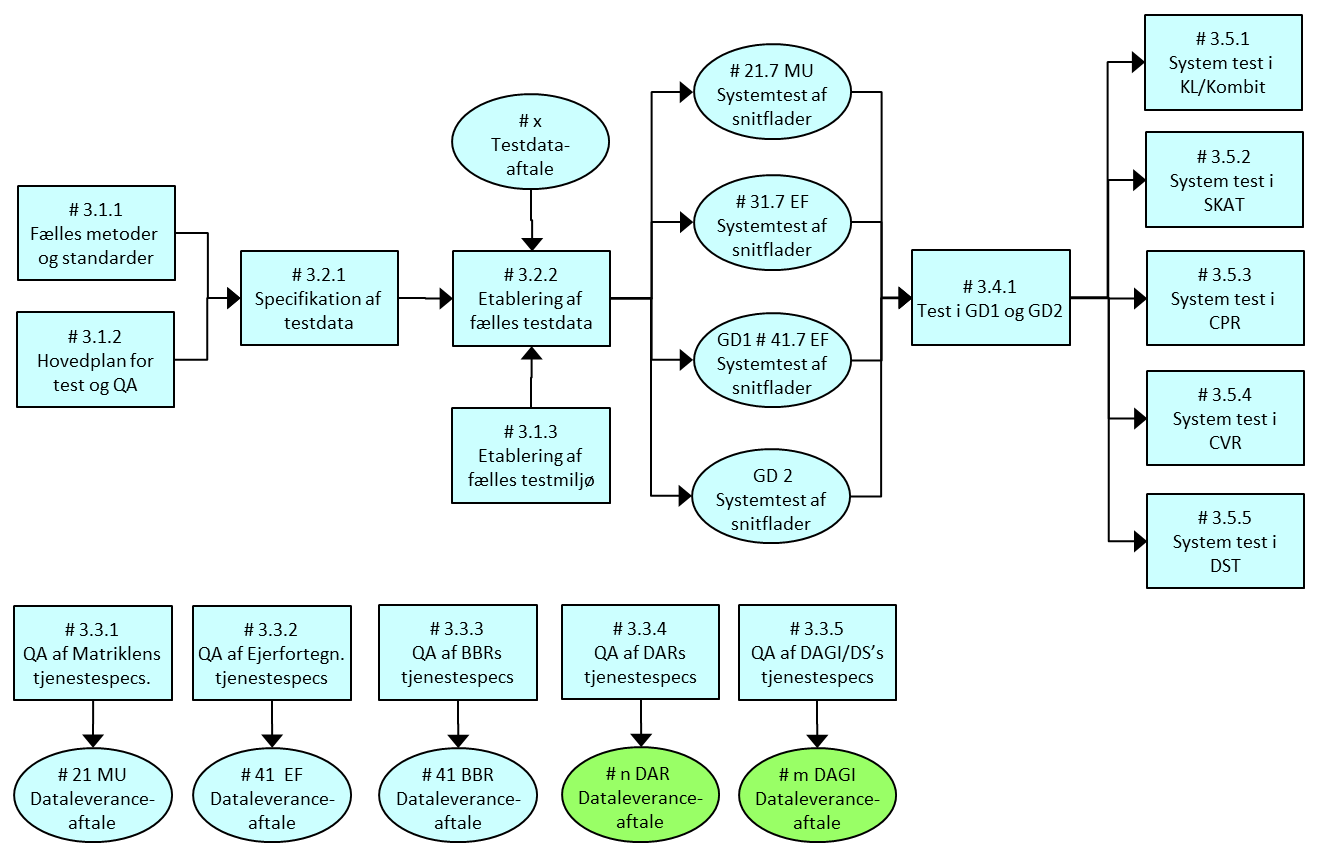 Figur : Produktsammenhænge i relation til produkter fra projekt tværgående test og kvalitetssikring i GD1 og GD2Arbejdspakker fra projekt tværgående test og kvalitetssikringRammer for tværgående test og kvalitetssikringFælles metoder og standarder for test og kvalitetssikringUdarbejdelse af hovedplan for test og kvalitetssikring i GD1 og GD2Etablering af fælles GD1/GD2 testmiljøerTestdataSpecifikation af fælles testdataEtablering af fælles testdataTværgående kvalitetssikring GD1/GD2Kvalitetssikring af Matriklens detailspecifikation af tjenester Kvalitetssikring af Ejerfortegnelsens detailspecifikation af tjenester Kvalitetssikring af BBRs detailspecifikation af tjenester Kvalitetssikring af DARs detailspecifikation af tjenester Kvalitetssikring af DAGI/DSs detailspecifikation af tjenester Integrationstest i GD1 og GD2Tværgående systemtest: Test i GD1 og GD2Integrationstest i forhold til eksterne dataanvendereFacilitering af systemtest: Ekstern test anvendereVersionDatoBeskrivelseInitialer0.113.10.20141. udkast MIM, KE0.3021220143. udkastPr-sekr0.407.01.20154. udkastMBBL-PLL0.508.01.2015Kommentarer tilføjetMMI0.611.01.2015Review og kommentarerKE0.6112.01.2015Tilføjelse af illustrationer og opsplitning af kvalitetssikringsarbejdspakken i flere delpakkerMBBL-PLL0.713.01.2015Review i sekretariatetMBBL-MMIMBBL-PLL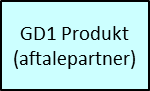 Produkter som skal etableres i delprogrammet af den aftalepartner, som er i scope for de pågældende produktsammenhænge.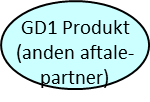 Produkter som skal etableres i delprogrammet af en anden aftalepartner end den der er i scope for de pågældende produktsammenhænge.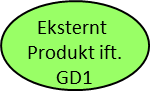 Produkter som er eksterne ift. delprogrammet – enten ved at de leveres uden for grunddataprogrammet eller ved at de leveres af et andet delprogram under grunddataprogrammet.Arbejdspakkenavn:<Navn på arbejdspakken>Nummer:<Entydig identifikation – tildeles af delprogram> Ansvarlig:Ansvarlig for arbejdspakken: <Titel på ansvarlig, evt. navn>Ansvarlig for kvalitetskontrol: <Titel på ansvarlig, evt. navn>Tidsramme:<Arbejdspakkens forventede varighed (f.eks. kalendermåneder/dage)>Indhold:<En beskrivelse i hovedpunkter af de arbejdsprocesser der skal gennemføres i arbejdspakken for at kunne etablere de tilhørende produkter>Produkt(er):<Liste over produkter (produktnummer + produktnavn) som arbejdspakken skal levere.  Listen skal suppleres med en kort beskrivelse af produktet, såfremt dette ikke entydigt fremgår af arbejdspakkens indholdsbeskrivelse>Milepæle<Liste og beskrivelse af arbejdspakkens milepæle. Milepæle anvendes af delprogrammet til at monitorere arbejdspakkens fremdrift. Det skal for registerprojekterne – særligt DAR - tilstræbes, at milepæle ligger med 2 måneders interval. Alle produkter med eksterne afhængigheder skal defineres/medtages som milepæle. >Afhængigheder:<Identifikation af afhængigheder til andre arbejdspakker/milepæle/produkter>Ressourcekrav:<Identifikation af krav til ressourcedeltagelse uden for egen organisation/myndighed> Kvalitetskriterier:<Specifikation af målbare kvalitetskriterier f.eks. om produktet opfylder de specificerede krav >Godkendelse:<Proces for hvorledes produktet kvalitetssikres/godkendes. Herunder beskrivelse af hvem der godkender>Arbejdspakkenavn:Fælles metoder og standarder for test og kvalitetssikringNummer:<Entydig identifikation – tildeles af delprogram> Ansvarlig:Ansvarlig for arbejdspakken: GD1 og GD2’s fælles testmanagerAnsvarlig for kvalitetskontrol: Delprogramlederne for GD1 og GD2Tidsramme:2 månederIndhold:Fastlægger metoder og standarder for test og kvalitetssikring. Standarder for test skal tage udgangspunkt i eksisterende teststandarder og sikre at alle testansvarlige på tværs af GD1 og GD2 anvender de fastlagte testbegreber. Tilsvarende skal kvalitetssikring være en uddybning af kendte kvalitetssikringsprincipper.Arbejdspakken omfatter følgende delprodukter:TeststandardMetodik og skabelon for beskrivelse af detaljerede testplanerSkabelon for beskrivelse af testcasesSekvensdiagrammer for GD1/GD2 forretningsprocesserSkabelon for kvalitetssikring af tjenestespecifikationerMetodik og skabelon for testrapporteringProdukt:Godkendte teststandarder, metodikker og skabeloner for tværgående testMilepæleIngenAfhængigheder:IngenRessourcekrav:Bidrag og review fra deltagerne i TestforumKvalitetskriterier:Teststandarder, metodikker og skabeloner kvalitetssikres i testforum Godkendelse:Review i Projektforum og endelig godkendelse i GD1-og GD2-styregrupperne.Arbejdspakkenavn:Udarbejdelse af hovedplan for Test i GD1 og GD2Nummer:<Entydig identifikation – tildeles af delprogram> Ansvarlig:Ansvarlig for arbejdspakken: GD1 og GD2’s fælles testmanagerAnsvarlig for kvalitetskontrol: Delprogramlederne for GD1 og GD2Tidsramme:4 månederIndhold:Udarbejdelse af plan for test af tværgående GD1/GD2 systemintegrationern via Datafordeleren samt kvalitetssikring af specifikationer af tværgående tjenester (services og hændelser). Planen beskriver på et overordnet niveau testakiviteter både mht. ressourcebehov og tid. Desuden forholder den sig til behovene for testmiljøer og testdata.Produkt:Hovedplan for test og kvalitetssikring i GD1 og GD2.MilepæleReview og godkendelse i Q2 2015Afhængigheder:IngenRessourcekrav:Alle registerprojekter i GD1 og GD2 skal bidrage til planlægningen (testforum).  DAF-operatøren reviewer hovedplanenKvalitetskriterier:Hovedplanen skal være dækkende for alle GD1- og GD2-forretningsområder og godkendes af de medvirkende  parter.Godkendelse:Review i Projektforum og endelig godkendelse i GD1-og GD2-styregrupperne.Arbejdspakkenavn:Etablering af fælles GD1/GD2 testmiljøerNummer:<Entydig identifikation – tildeles af delprogram> Ansvarlig:Ansvarlig for arbejdspakken: GD1 og GD2’s fælles testmanagerAnsvarlig for kvalitetskontrol: Delprogramlederne for GD1 og GD2.Tidsramme:Q2-Q4 2015 – 8 mdr.Indhold:Koordination af opgaven med etablering af fælles testmiljøer for test i GD1/GD2.”Et fælles testmiljø” er et sæt af ét eller flere løst koblede testsystemer. Testmijøet afspejler det rigtigt produktionsmiljø, men bruges til test.Testmanageren skal koordinere de aktiviteter, der er nødvendige for at registerprojekterne kan bidrage med testsystemer til de fælles testmiljøer. Arbejdet består i:At klone registersystemerne (MU, EFJ, BBR, DAR og DAGI/DS) fra det interne testmiljø til et fælles testmiljø. At etablere kommunikation mellem de medvirkende testmiljøer. At  udarbejde en samlet teknisk beskrivelse af det fælles testmiljøProdukt:Fælles GD1/GD2/GD7 testmiljøer er klar til systemtest.MilepæleTestsystemer klar til integration i de fælles testmiljøerAfhængigheder:Hovedplanen for tværgående test og kvalitetssikring i GD1/GD2  er godkendtDatafordeleren har etableret det aftalte antal testmiljøer på grundlag af indgåede leveranceaftaler.MU har etableret testsystemBBR har etableret testsystemEF har etableret testsystemDAR har etableret testsystemDAGI/DS har etableret testsystemDe medvirkende registerprojekters testsystemer  skal være integreret med datafordelerens testmiljøer.Ressourcekrav:Alle registerprojekter i GD1 og GD2 samt DAF-leverandøren skal bidrage til etableringen.Kvalitetskriterier:De tekniske beskrivelser af de fælles testmiljøer reviewes i testforum og projektforum.Godkendelse:Delprogramledere og projektledere i for GD1 og GD2 .Arbejdspakkenavn:Specifikation af  fælles testdataNummer:<Entydig identifikation – tildeles af delprogram> Ansvarlig:Ansvarlig for arbejdspakken: GD1 og GD2’s fælles testmanagerAnsvarlig for kvalitetskontrol: Delprogramlederne for GD1 og GD2.Tidsramme:Q1 2015 – 3 mdr.Indhold:Specifikation og afgrænsning af nødvendige fælles testdata. Afklaring og vilkår for evt. anvendelse af eksisterende testdatasæt.[Der mangler afklaring af om der er krav til forvanskning/anonymisering af testdata]Arbejdspakken specificerer tre testdatasæt:Samlet sæt af produktionsdata for større område, Til brug i anvender testKomplet og sammenhængende produktionsdata, inkl. data som ikke udstilles på DAF, foret begrænset område/areal. Til brug ved funktionstest som led i Test i GD1/GD2Konstruerede data, Til brug ved robusthedstest som led i Test i GD1/GD2Produkt:Tekniske specifikationer godkendt (april 2015)MilepæleIngenAfhængigheder:Godkendte udstillingsmodeller for registerprojekterne: MU, BBR, EF,  DAR og DAGI/DSForretningsmæssig beskrivelse af tjenester, som indgår i test.Overordnet beskrivelse af use cases, som indgår i test.Ressourcekrav:Specifikation: Alle registerprojekter i GD1 og GD2 skal bidrage (Testforum).Kvalitetskriterier:Specifikationen af testdata skal opfylde kravene fra specifikationerne af de tværgående testcases.Godkendelse:Styregrupperne for GD1 og GD2.Arbejdspakkenavn:Etablering af fælles testdataNummer:<Entydig identifikation – tildeles af delprogram> Ansvarlig:Ansvarlig for arbejdspakken: GD1 og GD2’s fælles testmanagerAnsvarlig for kvalitetskontrol: Delprogramlederne for GD1 og GD2.Tidsramme:Q2-Q4 2015 – 9 mdr.Indhold:At tilvejebringe de specificerede sammenhængende testdata til at kunne afprøve alle transaktioner, som går på tværs af registerprojekterne i GD1 og GD2, som beskrevet i use casene.Arbejdspakken etablerer følgende delprodukter:Samlet sæt af produktionsdata for større område, Til brug i anvender testKomplet og sammenhængende produktionsdata, inkl. data som ikke udstilles på DAF, foret begrænset område/areal. Til brug ved Test i GD1/GD2Konstruerede data, Til brug ved Test i GD1/GD2.Produkt:Testdata etableret i de fælles testmiljøerMilepæleTestdata leveretTestdata etableret i Matriklens testmiljøTestdata etableret i BBR’s testmiljøTestdata etableret i Ejerfortegnelsens testmiljøTestdata etableret i DARTestdata etableret i DAGI/DSAfhængigheder:Planer for tværgående GD1/GD2 test er godkendtSpecifikation af testdata godkendtAftale om fælles testdataRessourcekrav:Alle registerprojekter i GD1 og GD2 skal etablere testdata i egne testmiljøerKvalitetskriterier:Testdataspecifikationen skal være overholdt.Godkendelse:Delprogramlederne for GD1 og GD2.Arbejdspakkenavn:Kvalitetssikring af Matriklens detailspecifikation af tjenesterNummer:<Entydig identifikation – tildeles af delprogram> Ansvarlig:Ansvarlig for arbejdspakken: GD1 og GD2’s fælles testmanagerAnsvarlig for kvalitetskontrol: Delprogramlederne for GD1 og GD2Tidsramme:1 ugeIndhold:Facilitere kvalitetssikringen af Registerprojektets specifikationer af tjenester.Registerprojektet laver en samlet aflevering for hver af de fire tjenestespecifikationstyper: ajourføringsservices, udstillingsservices, hændelsesbeskeder og sammenstillede udstillingsservices. Der gennemføres fælles review af tjenestespecifikationerne med deltagelse af både Registerprojekt og de relevante Anvenderregistre. Arbejdspakken omfatter følgende delrapporter:QA af ajourføringsservicespecifikationerQA af udstillingsservicespecifikationerQA af hændelsesbeskrivelserQA af sammenstillede services Produkt:Samlet QA-rapport over Registerprojektets detailspecifikation af tjenesterMilepæleAjourføringsservices kvalitetssikretUdstillingsservices kvalitetssikretHændelsesbeskeder kvalitetssikretAfhængigheder:Registerprojektets løsningsbeskrivelseSkabeloner for QA af tjenestespecifikationer Fuldt dokumenterede tjenestespecifikationer klar til tværgående kvalitetssikringRessourcekrav:Registerprojektet og Anvenderprojekterne deltager i fælles reviewmøderKvalitetskriterier:Tjenestespecifikationen opfylder anvenderregisterets forretningsmæssige krav.Godkendelse:De enkelte tjenestespecifikationer godkendes af Anvenderregisteret.Arbejdspakkenavn:Kvalitetssikring af Ejerfortegnelsens detailspecifikation af tjenesterNummer:<Entydig identifikation – tildeles af delprogram> Ansvarlig:Ansvarlig for arbejdspakken: GD1 og GD2’s fælles testmanagerAnsvarlig for kvalitetskontrol: Delprogramlederne for GD1 og GD2Tidsramme:1 ugeIndhold:Facilitere kvalitetssikringen af Registerprojektets specifikationer af tjenester.Registerprojektet laver en samlet aflevering for hver af de fire tjenestespecifikationstyper: ajourføringsservices, udstillingsservices, hændelsesbeskeder og sammenstillede udstillingsservices. Der gennemføres fælles review af tjenestespecifikationerne med deltagelse af både Registerprojekt og de relevante Anvenderregistre. Arbejdspakken omfatter følgende delrapporter:QA af ajourføringsservicespecifikationerQA af udstillingsservicespecifikationerQA af hændelsesbeskrivelserQA af sammenstillede servicesProdukt:Samlet QA-rapport over Registerprojektets detailspecifikation af tjenesterMilepæleAjourføringsservices kvalitetssikretUdstillingsservices kvalitetssikretHændelsesbeskeder kvalitetssikretAfhængigheder:Registerprojektets løsningsbeskrivelseSkabeloner for QA af tjenestespecifikationer Fuldt dokumenterede tjenestespecifikationer klar til tværgående kvalitetssikringRessourcekrav:Registerprojektet og Anvenderprojekterne deltager i fælles reviewmøderKvalitetskriterier:Tjenestespecifikationen opfylder anvenderregisterets forretningsmæssige krav.Godkendelse:De enkelte tjenestespecifikationer godkendes af Anvenderregisteret.Arbejdspakkenavn:Kvalitetssikring af BBRs detailspecifikation af tjenesterNummer:<Entydig identifikation – tildeles af delprogram> Ansvarlig:Ansvarlig for arbejdspakken: GD1 og GD2’s fælles testmanagerAnsvarlig for kvalitetskontrol: Delprogramlederne for GD1 og GD2Tidsramme:1 ugeIndhold:Facilitere kvalitetssikringen af Registerprojektets specifikationer af tjenester.Registerprojektet laver en samlet aflevering for hver af de fire tjenestespecifikationstyper: ajourføringsservices, udstillingsservices, hændelsesbeskeder og sammenstillede udstillingsservices. Der gennemføres fælles review af tjenestespecifikationerne med deltagelse af både Registerprojekt og de relevante Anvenderregistre. Arbejdspakken omfatter følgende delrapporter:QA af ajourføringsservicespecifikationerQA af udstillingsservicespecifikationerQA af hændelsesbeskrivelserQA af sammenstillede servicesProdukt:Samlet QA-rapport over Registerprojektets detailspecifikation af tjenesterMilepæleAjourføringsservices kvalitetssikretUdstillingsservices kvalitetssikretHændelsesbeskeder kvalitetssikretAfhængigheder:Registerprojektets løsningsbeskrivelseSkabeloner for QA af tjenestespecifikationer Fuldt dokumenterede tjenestespecifikationer klar til tværgående kvalitetssikringRessourcekrav:Registerprojektet og Anvenderprojekterne deltager i fælles reviewmøderKvalitetskriterier:Tjenestespecifikationen opfylder anvenderregisterets forretningsmæssige krav.Godkendelse:De enkelte tjenestespecifikationer godkendes af Anvenderregisteret.Arbejdspakkenavn:Kvalitetssikring af DARs detailspecifikation af tjenesterNummer:<Entydig identifikation – tildeles af delprogram> Ansvarlig:Ansvarlig for arbejdspakken: GD1 og GD2’s fælles testmanagerAnsvarlig for kvalitetskontrol: Delprogramlederne for GD1 og GD2Tidsramme:1 ugeIndhold:Facilitere kvalitetssikringen af Registerprojektets specifikationer af tjenester.Registerprojektet laver en samlet aflevering for hver af de fire tjenestespecifikationstyper: ajourføringsservices, udstillingsservices, hændelsesbeskeder og sammenstillede udstillingsservices. Der gennemføres fælles review af tjenestespecifikationerne med deltagelse af både Registerprojekt og de relevante Anvenderregistre. Arbejdspakken omfatter følgende delrapporter:QA af ajourføringsservicespecifikationerQA af udstillingsservicespecifikationerQA af hændelsesbeskrivelserQA af sammenstillede servicesProdukt:Samlet QA-rapport over Registerprojektets detailspecifikation af tjenesterMilepæleAjourføringsservices kvalitetssikretUdstillingsservices kvalitetssikretHændelsesbeskeder kvalitetssikretAfhængigheder:Registerprojektets løsningsbeskrivelseSkabeloner for QA af tjenestespecifikationer Fuldt dokumenterede tjenestespecifikationer klar til tværgående kvalitetssikringRessourcekrav:Registerprojektet og Anvenderprojekterne deltager i fælles reviewmøderKvalitetskriterier:Tjenestespecifikationen opfylder anvenderregisterets forretningsmæssige krav.Godkendelse:De enkelte tjenestespecifikationer godkendes af Anvenderregisteret.Arbejdspakkenavn:Kvalitetssikring af DAGI/DSs detailspecifikation af tjenesterNummer:<Entydig identifikation – tildeles af delprogram> Ansvarlig:Ansvarlig for arbejdspakken: GD1 og GD2’s fælles testmanagerAnsvarlig for kvalitetskontrol: Delprogramlederne for GD1 og GD2Tidsramme:1 ugeIndhold:Facilitere kvalitetssikringen af Registerprojektets specifikationer af tjenester.Registerprojektet laver en samlet aflevering for hver af de fire tjenestespecifikationstyper: ajourføringsservices, udstillingsservices, hændelsesbeskeder og sammenstillede udstillingsservices. Der gennemføres fælles review af tjenestespecifikationerne med deltagelse af både Registerprojekt og de relevante Anvenderregistre. Arbejdspakken omfatter følgende delrapporter:QA af ajourføringsservicespecifikationerQA af udstillingsservicespecifikationerQA af hændelsesbeskrivelserQA af sammenstillede servicesProdukt:Samlet QA-rapport over Registerprojektets detailspecifikation af tjenesterMilepæleAjourføringsservices kvalitetssikretUdstillingsservices kvalitetssikretHændelsesbeskeder kvalitetssikretAfhængigheder:Registerprojektets løsningsbeskrivelseSkabeloner for QA af tjenestespecifikationer Fuldt dokumenterede tjenestespecifikationer klar til tværgående kvalitetssikringRessourcekrav:Registerprojektet og Anvenderprojekterne deltager i fælles reviewmøderKvalitetskriterier:Tjenestespecifikationen opfylder anvenderregisterets forretningsmæssige krav.Godkendelse:De enkelte tjenestespecifikationer godkendes af Anvenderregisteret.Arbejdspakkenavn:Tværgående systemtest: Test  i GD1 og GD2Nummer:<Entydig identifikation – tildeles af delprogram> Ansvarlig:Ansvarlig for arbejdspakken: GD1 og GD2’s fælles testmanagerAnsvarlig for kvalitetskontrol: Delprogramlederne for GD1 og GD2Tidsramme:3 mdr. Indhold:Planlægning og gennemførelse  af systemtest af integrationerne mellem MU, BBR, EF, DAR, DAGI/DS og DAF.Der etableres et testforløb for hver af de tværgående forretningsprocesser som enten involverer punkt-punkt integration mellem to registre eller integration via Datafordelerens udstilling af hændelsesbeskeder og data. GD1 har tidligere beskrevet disse processer i de såkaldte UHA-diagrammer.For hvert testforløb udarbejdes detailtestplan indeholdende:Detaljerede tidsplan med rolle og ansvar for gennemførelse af testDesign af test og valg af testdata på baggrund af de forretningsmæssige kravSpecifikation af testcases med acceptkriterierHvert testforløb dokumenteres i en testrapport med delprogrammets indstilling til accept/forkastelse af testen.Arbejdspakken omfatter følgende delprodukter:Detailtestplaner for GD1/GD2’s tværgående forretningsprocesserTestrapporter for gennemførte testProdukt:Tværgående systemtest i GD1 og GD2 godkendt.MilepæleAfhængigheder:Metodik og skabelon for beskrivelse af detaljerede testplanerSkabelon for testrapport vedr. tværgående systemtestSekvensdiagrammer for GD1/GD2 forretningsprocesserSystemtest af snitflader godkendt i alle registerprojekterFælles GD1/GD2/GD7 testmiljø er klar til systemtest.Ressourcekrav:Alle registerprojekter i GD1 og GD2 skal bidrage til planlægning og gennemførsel.Kvalitetskriterier:GD1/GD2 projektforum reviewer forslag til testplaner og tilser at testcases kan afvikles i overensstemmelse med testplanens kvalitetskrav. GD1/GD2 projektforum reviewer testrapporter Godkendelse:Styregrupperne godkender testplaner og testrapporter.Arbejdspakkenavn:Facilitering af systemtest: Ekstern test anvendereNummer:<Entydig identifikation – tildeles af delprogram> Ansvarlig:Ansvarlig for arbejdspakken: GD1 og GD2’s fælles testmanager faciliterer arbejdet.Ansvarlig for kvalitetskontrol: Anvenderprojekterne i GD1 og GD2Tidsramme:3 mdr.Indhold:Facilitering af GD1/GD2 anvenderprojekternes planlægning, gennemførsel og afrapportering af tværgående test ift. Anvenderprojekternes forretning. Disse test benytter GD1/GD2/GD7 testdata og testmiljøer. Anvenderprojekterne i denne sammenhæng er:KL/Kombit: ØkonomisystemerSKAT: Udstilling af vurderingsoplysningerCPRCVRDSTSKAT: AdresserPå grundlag af anvenderprojekternes indmeldinger af testønsker udarbejdes en fælles GD1/GD2 tidsplan for gennemførelse af anvendernes systemtest.Anvenderprojekterne anvender den fælles skabelon til beskrivelse af egne testforløb. Beskrivelserne indeholder:Detaljeret tidsplan med rolle og ansvar for gennemførelse af testDesign af test og valg af testdataSpecifikation af testcases med acceptkriterierHvert testforløb dokumenteres i en testrapport med delprogrammets indstilling til accept/forkastelse af testen.Produkt:Systemtest Eksterne anvendere godkendtMilepæleFælles testplan inkl. testcases godkendtTest afvikletTestrapporter godkendtAfhængigheder:Anvenderprojekterne har leveret detaljerede testplaner beskrevet i overensstemmelse med den fælles skabelon herfor. Tværgående systemtest i GD1 og GD2 godkendt.Skabelon for rapportering af tværgående systemtest er godkendt.Ressourcekrav:Testmanageren faciliterer. Alle anvenderprojekter forestår test. Registerprojekter i GD1 og GD2 opretholder et beredskab aht. evt. fejlrettelser.Kvalitetskriterier:Fælles tidsplan reviewes af projekt-/testforumDetaljerede testplaner reviewes af de registermyndigheder, hvis data indgår i testen.Godkendelse:Systemtest godkendes af anvenderprojekterne i samarbejde med GD1/GD2.